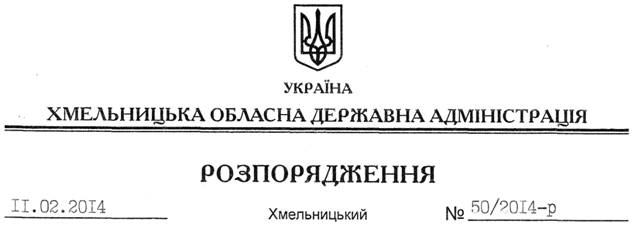 На підставі статей 5, 6 Закону України “Про місцеві державні адміністрації”, постанови Кабінету Міністрів України від 26.09.2012 № 887 “Про затвердження Типового положення про структурний підрозділ місцевої державної адміністрації”, розпорядження голови обласної державної адміністрації від 31.01.2014 № 20/2014-р/к “Про відпустку голови обласної державної адміністрації В.Ядухи”, враховуючи наказ Міністерства освіти і науки, молоді та спорту України від 21.11.2012 № 1308 “Про затвердження Методичних рекомендацій з розроблення положення про структурний підрозділ освіти і науки, молоді та спорту місцевої державної адміністрації”:1. Затвердити Положення про управління молоді та спорту Хмельницької обласної державної адміністрації, що додається.2. Контроль за виконанням цього розпорядження залишаю за собою.Перший заступник голови адміністрації					                     	    В.ГаврішкоПро затвердження Положення про управління молоді та спорту Хмельницької обласної державної адміністрації